KLASA:    UP/I 361-03/18-10/45URBROJ: 2170/1-03-06/2-19-05Opatija, 11. veljače 2019. godinePrimorsko-goranska županija, Upravni odjel za prostorno, graditeljstvo i zaštitu okoliša, Ispostava u Opatiji, Maršala Tita 4, temeljem odredbe članka 115. stavak 2. i 116. stavak 1. Zakona o gradnji („Narodne novine“, broj: 153/13, 20/17), u postupku izdavanja rješenja o izmjeni i dopuni građevinske dozvole po zahtjevu podnositelja zahtjeva društva Carmen Residence d.o.o. Opatija, Antona Mihića 12P O Z I V A             vlasnike i nositelje drugih stvarnih prava na nekretnini za koju se izdaje rješenje o izmjeni i dopuni građevinske dozvole za izmjeni tijekom građenja višestambene građevine na k.č.811, k.o.Opatija te vlasnike i nositelje drugih stvarnih prava na nekretninama koje neposredno graniče sa nekretninom za koju se izdaje rješenje o izmjeni i dopuni građevinske dozvole, da izvrše uvid u glavni projekt radi izjašnjenja.Uvid u glavni projekt, te izjašnjenje o istom može izvršiti osoba koja dokaže da ima svojstvo stranke, osobno ili putem opunomoćenika, dana 19. veljače 2019. godine, u prostorijama ovog Upravnog odjela, Ispostava u Opatiji, Maršala Tita 3, I kat, soba 1, u vremenu od 900-1000 sati.           Rješenje o izmjeni i dopuni građevinske dozvole  može se izdati iako se stranke ne odazovu pozivu.  DOSTAVITI:Oglasna ploča - 8 dana, ovdjeMrežne stranice upravnog tijelaGrađevna česticaSpis, ovdje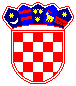 REPUBLIKA HRVATSKA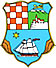 PRIMORSKO-GORANSKA ŽUPANIJAUPRAVNI ODJEL ZA PROSTORNO UREĐENJE, GRADITELJSTVO I ZAŠTITU OKOLIŠAIspostava u Opatiji